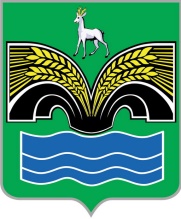 АДМИНИСТРАЦИЯСЕЛЬСКОГО ПОСЕЛЕНИЯ ХИЛКОВОМУНИЦИПАЛЬНОГО РАЙОНА КРАСНОЯРСКИЙСАМАРСКОЙ ОБЛАСТИПРОЕКТПОСТАНОВЛЕНИЕот «___» декабря 2021 года    № ______Об утверждении перечня коррупционно опасных функций в сфере деятельности Администрации сельского поселения Хилковомуниципального района Красноярский Самарской областиРуководствуясь Федеральным законом РФ от 25 декабря 2008 г. № 273-ФЗ «О противодействии коррупции», Федеральным законом РФ от 06.10.2003 г.,  № 131-ФЗ «Об общих принципах организации местного самоуправления в Российской Федерации», Письмом Министерства труда и социальной защиты Российской Федерации № 18-0/10/В-8980 от 25.12.2014 г. «О проведении федеральными государственными органами оценки коррупционных рисков», Методическими рекомендациями Минтруда России по проведению оценки коррупционных рисков, возникающих при реализации функций, при определении перечня коррупционно-опасных функций, Уставом сельского поселения Хилково муниципального района Красноярский Самарской области Администрация  сельского поселения Хилково муниципального района Красноярский Самарской области ПОСТАНОВЛЯЕТ:1. Утвердить перечень коррупционно опасных функций в сфере деятельности Администрации сельского поселения Хилково муниципального района Красноярский Самарской области (Приложение к постановлению).       2.  Опубликовать настоящее постановление в газете «Красноярский вестник» и разместить на официальном сайте администрации муниципального района Красноярский Самарской области в сети «Интернет» (Поселения).3. Настоящее Постановление вступает в силу со дня его официального опубликования.Глава сельского поселения Хилковомуниципального района Красноярский Самарской области                                                                     О.Ю. ДолговУТВЕРЖДЕНПостановлением Администрациисельского поселения Хилковомуниципального района КрасноярскийСамарской областиОТ __________________ПЕРЕЧЕНЬкоррупционно опасных функций в сфере деятельностиАдминистрации сельского поселения Хилковомуниципального района КрасноярскийСамарской области- Осуществление организационно-распорядительных и административно-хозяйственных функций.- Формирование, исполнение бюджета сельского поселения Хилково муниципального района Красноярский Самарской области, контроль за его исполнением.- Подготовка и принятие решений о распределении бюджетных ассигнований, субсидий, межбюджетных трансфертов, а также ограниченных ресурсов,- Размещение заказов на поставку товаров, выполнение работ и оказание услуг для муниципальных нужд.- Разработка и реализация муниципальных программ.- Предоставление государственных и муниципальных услуг.- Выдача разрешительной документации.- Выдача архивных справок, выписок из похозяйственных книг, копий архивных документов, подтверждающих право на владение землей.- Представление в судебных органах прав и законных интересов администрации.- Дорожная деятельность в отношении автомобильных дорог местного значения.- Содействие в развитии сельскохозяйственного производства, создание условий для развития малого и среднего предпринимательства, в том числе предоставление субсидий гражданам, ведущим личное подсобное хозяйство.- Обеспечение первичных мер пожарной безопасности в границах населенных пунктах поселения.- Организация ритуальных услуг и содержание мест захоронения.- Организация и осуществление мероприятий по территориальной и гражданской обороне, защите населения и территории поселения от чрезвычайных ситуаций природного и техногенного характера.- Предоставление разрешений на осуществление земляных работ.- Прием граждан на муниципальную службу, формирование кадрового резерва на замещение вакантных должностей муниципальной службы, аттестация и премирование сотрудников.- Осуществление мер по противодействию коррупции.- Проведение антикоррупционной экспертизы муниципальных нормативных правовых актов и их проектов.- Контроль за выполнением мероприятий по вопросам мобилизационной подготовки, воинского учета и бронирования граждан, пребывающих в запасе вооруженных сил Российской Федерации.- Организация обеспечения конфиденциальности информации ограниченного доступа.- Организация обеспечения информационной безопасности телекоммуникационных систем.- Регистрация имущества и ведение баз данных имущества, находящегося в муниципальной собственности.- Осуществление функций по управлению и распоряжению имуществом находящегося в собственности- Осуществление форм и видов муниципального контроля. - Хранение и распределение материально-технических средств.